Załącznik do Regulaminu przetargu 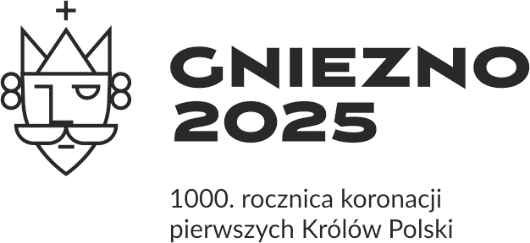 Data i godzina wpływu………………...……. Urząd Miejski w Gnieźnie Wydział Zasobów Mieszkaniowych i Użytkowych  	 	 	 	 	 	 	 	 	 	 	 	           ul. Lecha 6   62-200 Gniezno ZGŁOSZENIE UDZIAŁU W PRZETARGU USTNYM NA NAJEM LOKALI MIESZKALNYCH, KTÓRY ODBĘDZIE SIĘ  W DNIU 09.10.2023R. (Ostateczny termin wpływu zgłoszenia do Urzędu – 3 dni przed terminem rozstrzygnięcia przetargu, tj. do dnia 5.10.2023)(należy wypełnić wszystkie pola czytelnie, drukowanymi literami)  Załączniki:dowód wpłaty wadium lub bankowe potwierdzenie przelewu wadium na konto bankowe Urzędu Miejskiego, w przypadku uczestnictwa w przetargu pełnomocnika  Oferenta – pisemne pełnomocnictwo zawierające  dane mocodawcy i oznaczenie przedmiotu umocowania (wskazanie sprawy lub czynności, w których pełnomocnik ma reprezentować mocodawcę). w celu potwierdzenia spełniania kryterium dochodowego podanego w Regulaminie, przedstawiam następujące dokumenty1. ….......................................................................................................................................2. ….......................................................................................................................................3. ….......................................................................................................................................4. ….......................................................................................................................................5. ….......................................................................................................................................6. ….......................................................................................................................................z których wynika, iż średni miesięczny dochód, w rozumieniu regulaminu przetargowego, przeliczony na jednego członka mojego gospodarstwa domowego wynosi …..................... 
(słownie złotych …...........................................................................)      Gniezno, dnia   ........................                               		          ………..................................................                                         (Podpis składającego zgłoszenie                                       a w przypadku osób prawnych –                                                osób umocowanych do reprezentacji)OBOWIĄZEK INFORMACYJNY (RODO) Na podstawie art. 13 ust. 1 i 2 Rozporządzenia Parlamentu Europejskiego i Rady (UE) 2016/679 z 27 kwietnia  2016 r. w sprawie ochrony osób fizycznych w związku z przetwarzaniem danych osobowych i w sprawie swobodnego przepływu takich danych oraz uchylenia dyrektywy 95/46/WE (Dz. U. UE. L. z 2016r. Nr 119, s.1  ze zm.) - dalej: „RODO” informuję, że: Administratorem Państwa danych jest Miasto Gniezno, tel. 61 4260400, reprezentowane przez Prezydenta Miasta Gniezna. Administrator wyznaczył Inspektora Ochrony Danych, z którym mogą się Państwo kontaktować we wszystkich sprawach dotyczących przetwarzania danych osobowych za pośrednictwem adresu email: inspektor@cbi24.pl lub pisemnie na adres Administratora.  Państwa dane osobowe będą przetwarzane w celu udziału w  przetargu i zawarcia umowy najmu oraz porozumienia remontowego (art.6 ust.1 lit. b RODO), jak również w celu realizacji praw oraz obowiązków wynikających z przepisów prawa (art. 6 ust. 1 lit. c RODO) oraz ustawy z dnia 23 kwietnia 1964 r. Kodeks cywilny (Dz. U. z 2022 r., poz.1360 z późn. zm.). Państwa dane osobowe będą przetwarzane przez okres niezbędny do realizacji ww. celu z uwzględnieniem okresów przechowywania określonych w przepisach szczególnych, w tym przepisów archiwalnych.  Państwa dane nie będą przetwarzane w sposób zautomatyzowany, w tym nie będą podlegać profilowaniu. 6) Państwa dane osobowych nie będą przekazywane poza Europejski Obszar Gospodarczy (obejmujący Unię Europejską, Norwegię, Liechtenstein i Islandię). 7) W związku z przetwarzaniem Państwa danych osobowych, przysługują Państwu następujące prawa: a) prawo dostępu do swoich danych oraz otrzymania ich kopii; prawo do sprostowania (poprawiania) swoich danych osobowych; prawo do ograniczenia przetwarzania danych osobowych; prawo wniesienia skargi do Prezesa Urzędu Ochrony Danych Osobowych  (ul. Stawki 2, 00-193 Warszawa), w sytuacji, gdy uzna Pani/Pan, że przetwarzanie danych osobowych narusza przepisy ogólnego rozporządzenia o ochronie danych osobowych (RODO); Podanie przez Państwa danych osobowych jest obowiązkowe. Nieprzekazanie danych skutkować będzie brakiem realizacji celu, o którym mowa w punkcie 3. Państwa dane mogą zostać przekazane podmiotom zewnętrznym na podstawie umowy powierzenia przetwarzania danych osobowych, a także podmiotom lub organom uprawnionym na podstawie przepisów prawa. Potwierdzam, że zapoznałam/-em się z treścią powyższego.       Gniezno, dnia   ........................                               		          ………..................................................                                         (Podpis składającego zgłoszenie                                       a w przypadku osób prawnych –                                                osób umocowanych do reprezentacji) UWAGA! Wniosek niekompletnie wypełniony i bez wymaganych załączników zostanie pozostawiony bez rozpatrzenia.Dane Oferenta Nazwisko: ………………………………………………………………………...…… Imię lub imiona: …………………………………………………………………...… PESEL:……………………………………………………………………………...……. Nazwisko: ………………………………………………………………………...…… Imię lub imiona: …………………………………………………………………...… PESEL:……………………………………………………………………………...……. Adres Oferenta   ulica:………………………………………………………………………………….… miejscowość: ……………………………………kod pocztowy …..-…………… ulica:………………………………………………………………………………….… miejscowość: ……………………………………kod pocztowy …..-……………Adres Oferenta  do korespondencji wypełnić, jeżeli jest inny, 
niż adres zamieszkania ulica:………………………………………………………………………………….… miejscowość: ……………………………………kod pocztowy …..-…………… ulica:………………………………………………………………………………….… miejscowość: ……………………………………kod pocztowy …..-…………… Telefon kontaktowy  …………………………………………………………………………………………… …………………………………………………………………………………………… Adres e-mail  ……………………………………@……………………………………………….… ……………………………………@……………………………………………….… 	Adres 	lokalu 	mieszkalnego, którego dotyczy zgłoszenie ul. ……………………………………………………………………………………..… ul. ……………………………………………………………………………………..… Oświadczenie o braku zaległości wobec Miasta Gniezna bez względu na tytuł  Oświadczenie o braku zaległości wobec Miasta Gniezna bez względu na tytuł  NIE ZALEGAM  ZALEGAM NIE DOTYCZY (zaznaczyć właściwe) Oświadczam, że nie istnieją okoliczności mogące spowodować egzekucję z mojego majątku, w tym również nie posiadam zaległości z tytułu zobowiązań publicznoprawnych Oświadczam, że nie istnieją okoliczności mogące spowodować egzekucję z mojego majątku, w tym również nie posiadam zaległości z tytułu zobowiązań publicznoprawnych  NIE ISTNIEJĄ TAKIE OKOLICZNOŚCI  ISTNIEJĄ TAKIE OKOLICZNOŚCI (zaznaczyć właściwe)Oświadczam, iż zapoznałem/-łam się ze stanem technicznym lokalu i nie wnoszę do niego żadnych zastrzeżeń oraz nie będę wnosić w przyszłości żadnych roszczeń wobec Wynajmującego z tytułu rozliczenia nakładów jakie poniosę na remont i ulepszenie lokalu 
w okresie najmuOświadczam, iż zapoznałem/-łam się ze stanem technicznym lokalu i nie wnoszę do niego żadnych zastrzeżeń oraz nie będę wnosić w przyszłości żadnych roszczeń wobec Wynajmującego z tytułu rozliczenia nakładów jakie poniosę na remont i ulepszenie lokalu 
w okresie najmu…………………………………………………………….Data i podpisOświadczam, iż zapoznałem/-łam się z Regulaminem przetargu oraz z treścią ogłoszenia o przetarguOświadczam, iż zapoznałem/-łam się z Regulaminem przetargu oraz z treścią ogłoszenia o przetargu…………………………………………………………….Data i podpisNumer rachunku bankowego, na który należy zwrócić kwotę wadium, w przypadku nierozstrzygnięcia przetargu na korzyść Oferenta Numer rachunku bankowego, na który należy zwrócić kwotę wadium, w przypadku nierozstrzygnięcia przetargu na korzyść Oferenta WŁAŚCICIEL RACHUNKU  …………………………………………………………… NR RACHUNKU  …………………………………………………………… L.p.Nazwisko i imię (wszystkie osoby wskazane 
do wspólnego zamieszkania 
w lokalu)Data urodzeniaStosunek pokrewieństwa do wnioskodawcyŹródło utrzymaniaŁĄCZNY DOCHÓD BRUTTOz ostatnich3 miesięcy1.wnioskodawca2.3.4.5.6.